Indicação nº 1799/2017Ementa: Poda de árvore da espécie Ipê na rua Francisco Castro Junior , em frente ao número 217 Jardim Pinheiros.Exmo. Senhor Presidente.A Vereadora Mônica Morandi requer nos termos do art. 127 do regimento interno, que seja encaminhado ao Exmo. Prefeito Municipal a seguinte indicação:Poda de árvore da espécie Ipê que está com os galhos muito baixos e com risco de curto circuito nos fios localizada na Rua Francisco de Castro Junior  número 217 no Bairro Jardim Pinheiros.Justificativa: Atendendo o pedido de moradores da rua, preocupados com um sério risco de curto circuito nos fios que levam energia à casa,  por decorrência de galhos muitos baixos que prejudicam a fiação, pede-se a imediata poda da mesma.															Valinhos, 20 de Julho  de 2017.___________________________ Mônica MorandiVereadora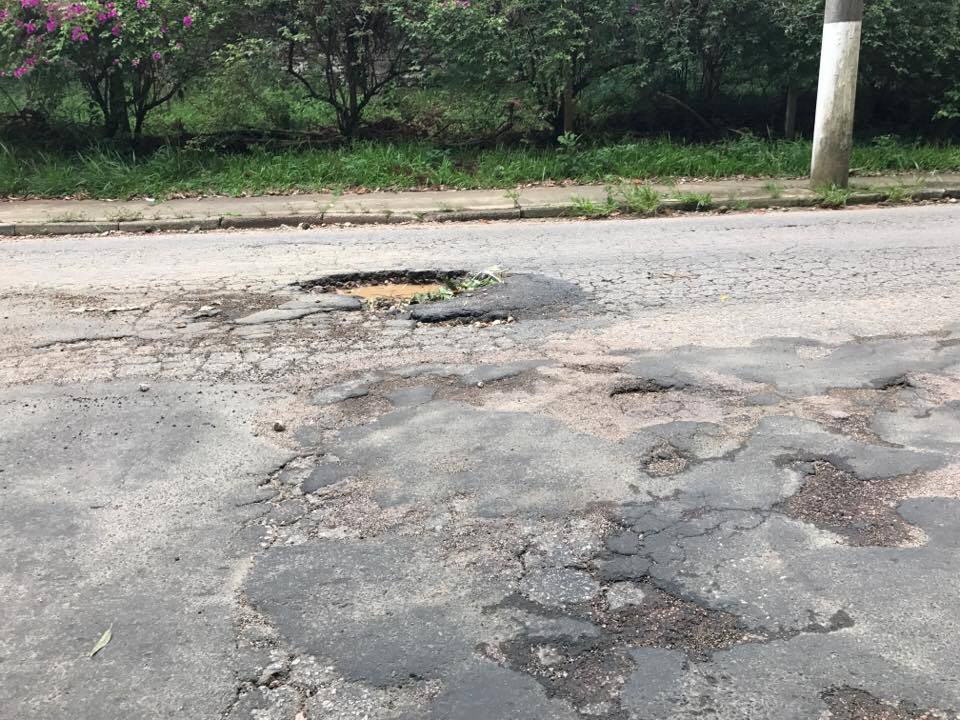 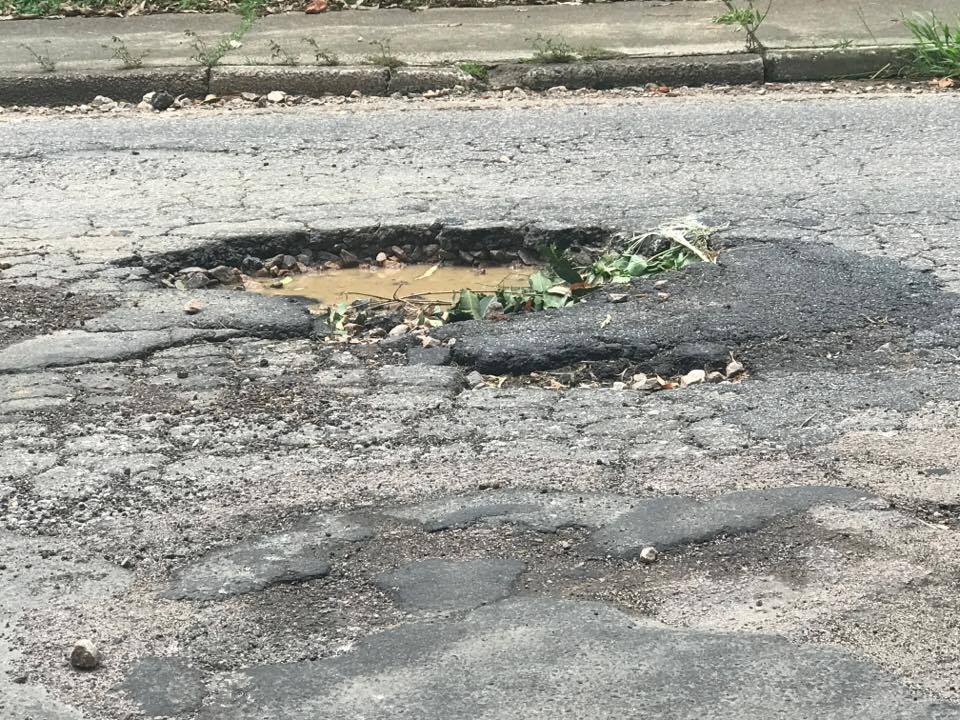 